NOTES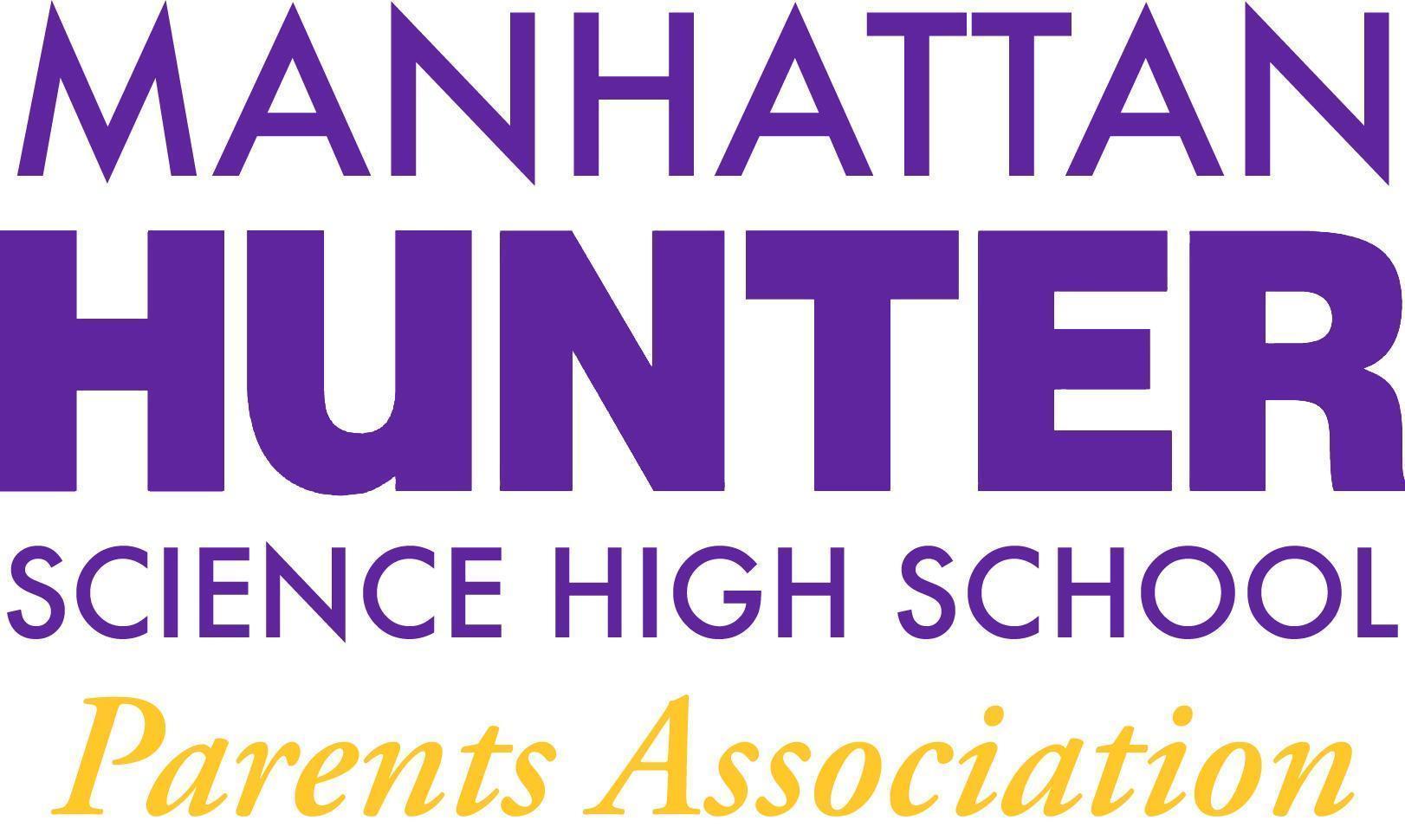 Manhattan Hunter Science High School Parents Association General Membership MeetingWednesday,February 16, 202105:30pm (Via Zoom)The Meeting was called to Order at 6:34pmThe January 2022 Minutes were approved by majority approvalMonthly Financials ReviewThe bank balance - $36,215.34 Upcoming/Recent Expenses were as follows.Young Men’s Empowerment Lunches Junior and Senior MixersSenior Class Movie (Spiderman and Scream2)Staff Lunch (Jan 27 and March 3) Staff Care Packages (Valentine’s Day)Black Student Union LunchPA AnnouncementsWe need your input Capital Funding Projects Ideas - we have the an RFP for 50k for a capital improvement for MHSHS.Bathroom re-do?  We need your ideas!  DOE Parent Survey 2022 - please remember to fill out the survey - it’s very important to the school and the staff that they receive honest feedback about how to improve.Website Design Committee - parent, student and teacher input - please help by joining the committee or just reviewing the content on the website and emailing your feedback to the PA.PA Spring Fling Fundraiser! (Online Happy Hour and Raffle) - do you have any connections with tickets - Broadway Show, Restaurant, Chromebook/Ipad etc. Q&A with Dr. FronerTopics The 24 HW policy rule was discussed - HW is due no earlier than 24 hours from the time it was assigned.  teachers do not have to assign work through google classroom.Covid Restrictions - in place as usual until we hear otherwise.Lateness/detention policy - the email that went out had unintended consequences.  The lateness policy is being reviewed and another email will be sent to parents/students. Exceptions will be made for train problems and scanning delays.A parent suggested that vending machines be reinstalled at the school.  The PA wil research “healthy alternatives” and water vending machines that take debit/credit cards.Senior Class homecoming was suggested and Dr. Froner discussed the idea of a day for seniors and their teachers to reconnect in the Spring.The teachers and staff are very grateful for all the food and support from the PA; the student mixers have been a big hit - the most recent was the male student fashion show which was really well received and made for a terrific day for students.Meeting Adjourned at 6:30pm